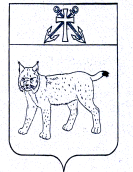 АДМИНИСТРАЦИЯ УСТЬ-КУБИНСКОГО МУНИЦИПАЛЬНОГО ОКРУГАПОСТАНОВЛЕНИЕс. Устьеот 09.01.2023                                                                                                     № 78Об  утверждении Плана мероприятий «Персонифицированное финансирование дополнительного образования детей в Усть-Кубинском муниципальном округе в 2023 году»На  основании   федерального приоритетного проекта «Доступное дополнительное образование для детей», утвержденного протоколом заседания президиума Совета при Президенте Российской Федерации по стратегическому развитию и приоритетным проектам от 30 ноября 2016 года № 11, в соответствии со 42 Устава округа администрация округаПОСТАНОВЛЯЕТ:1. Утвердить План мероприятий «Персонифицированное финансирование дополнительного образования детей в Усть-Кубинском муниципальном округе в 2023 году» (прилагается).2. Управлению образования администрации  округа (Смирнова О.В.):2.1. В 2023 году обеспечить предоставление детям, проживающим на территории Усть-Кубинского района, сертификаты дополнительного образования в соответствии с требованиями настоящего постановления.2.2. Обеспечить организационное, информационное и методическое сопровождение реализации Плана мероприятий «Персонифицированное финансирование дополнительного образования детей в Усть-Кубинском муниципальном округе в 2023 году».3. Контроль за исполнением настоящего постановления возложить на заместителя главы округа, начальника отдела культуры, туризма и молодежи администрации округа Комарову Е.Б.	4. Настоящее постановление вступает в силу со дня его обнародования.Глава округа                                                                                                     И.В. БыковПлан мероприятий«Персонифицированное финансирование дополнительного образования детей в Усть-Кубинском муниципальном округе в 2023 году»I. Общие сведения о Плане мероприятий «Персонифицированное финансирование дополнительного образования детей в Усть-Кубинском муниципальном округе в 2023 году»II. Порядок сопровождения реализации программы персонифицированного финансирования	2.1. Ответственным исполнителем Плана мероприятий «Персонифицированное финансирование дополнительного образования детей в Усть-Кубинском муниципальном округе в 2023 году» является – администрация Усть-Кубинского муниципального округа, в лице управления образования администрации Усть-Кубинского муниципального округа.	2.2. Один ребенок может использовать для оплаты образовательных услуг только один сертификат дополнительного образования.	2.3. Финансирование услуг, оказываемых полностью или частично за счет средств сертификата дополнительного образования, осуществляется  за счет средств бюджета округа посредством предоставления субсидии на возмещение соответствующих затрат.2.4. В счет оплаты образовательных услуг, получаемых одним ребенком в течение периода действия Плана мероприятий «Персонифицированное финансирование дополнительного образования детей в Усть-Кубинском муниципальном округе в 2023 году», не может быть направлено финансовых средств в объеме, превышающем нормативы обеспечения сертификатов дополнительного образования.III. Порядок предоставления сертификатов дополнительного образования	3.1. Сертификат дополнительного образования предоставляется лицам, указанным в пункте 1 раздела 1 Плана мероприятий «Персонифицированное финансирование дополнительного образования детей в Усть-Кубинском муниципальном округе в 2023 году», на основании письменного заявления родителей (законных представителей) указанных лиц.	3.2. Предоставление сертификатов дополнительного образования осуществляется в общем порядке в случае наличия невостребованных сертификатов дополнительного образования. В случае, если число предоставленных сертификатов дополнительного образования детей достигло число сертификатов, предусмотренных строкой 3 таблицы Плана мероприятий «Персонифицированное финансирование дополнительного образования детей в Усть-Кубинском муниципальном округе в 2023 году», предоставление сертификатов приостанавливается.Утвержденпостановлением администрации  округа от 09.01.2023 № 78(приложение)1Период действия программы персонифицированного финансированияС 1 января  по 31 декабря 2023 года2Категория детей, которым предоставляются сертификаты дополнительного образования 5-18 лет3Число сертификатов дополнительного образования, обеспечиваемых за счет средств бюджета округа на период действия Плана мероприятий3604Общий объем финансирования сертификатов дополнительного образования, тыс. рублей3960000,05Содержание уполномоченной организации110000,06Норматив обеспечения сертификата дополнительного образования на 1 ребенка, установленный для соответствующей категории детей, тыс. рублей:11000,0